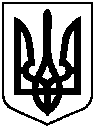 БЕРЕЗАНСЬКА МІСЬКА РАДАКИЇВСЬКОЇ ОБЛАСТІ(восьме скликання)РІШЕННЯПро розгляд звернень громадянз питань землекористуванняВідповідно до статті 26 Закону України „Про місцеве самоврядування в Україні“,керуючись статтею 41 Конституції України, статтями 12, 20, 33, 34, 36, 40, 81, 86, 87, 88, 89, 116, 118, 120, 121, 186 Земельного кодексу України, статтями 22, 25, 26, 50, 55 Закону України „Про землеустрій“, Законом України „Про Державний земельний кадастр”, Законом України „Про оренду землі“, розглянувши заяви громадян, міська радаВ И Р І Ш И Л А:Відповідно до поданих заяв громадян, надати в користування на умовах оренди на 5 років земельні ділянки для городництва:Куракса Ірина Вікторівна(***) земельна ділянка площею 0,1000 га по пров.Кленовий, 58 вм.Березань Броварського району Київської області.Тіхонов Дмитро Анатолійович(***) земельна ділянка площею 0,0316 га по вул. Зарічна, 67 в м.Березань Броварського району Київської області.Тіхонов Дмитро Анатолійович (***) земельна ділянка площею 0,0267 га по вул. Зарічна, 42-А в м.Березань Броварського району Київської області.Відповідно до поданих заяв громадян,вилучити земельні ділянки та передати їх до земель запасу міської ради:Кузнецова Валентина Миколаївна(***) земельну ділянку для городництвав районі ППДО, ділянка № 124, м.Березань Броварського району Київської області, загальною площею 0,0700 га.Косянчук Галина Василівна (***) земельну ділянку для городництва в районі Скважин ділянка №49, м.Березань Броварського району Київської області, загальною площею 0,0500 га.Відповідно до поданих заяв громадян, продовжити термін користування на умовах оренди на 5 років земельною ділянкою для городництва:Галицький Володимир Вікторович (***) земельна ділянка площею 0,0800 га повул. Джерельна, № 4-5 в м. Березань Броварського району Київської області.Галицька Лідія Вікторівна (***) земельна ділянка площею 0,0500 га в районі ст.Жовтнева, діл. №4 в м. Березань Броварського району Київської області.Відповідно до поданих заяв, надати громадянам в користування на умовах оренди на 5 років земельні ділянки для сінокосіння:  Мітіч Людмила Андріївна (***) орієнтовною площею 0,0257 га по вул. Березанський шлях, 3, м. БерезаньБроварського району Київської області.Відповідно до поданих заяв, припинити користування земельною ділянкою під тимчасовим гаражем:Анікієнко Любов Михайлівна(***) під гаражем №160 (ряд 2, № 160) наж/м Садовий,м. Березань, площею 24 кв.м.Відповідно до поданих заяв, надати громадянам в користування на умовах оренди на 3 роки земельні ділянки для встановлення тимчасового гаража:Лудченко Оксана Миколаївна(***) під гаражем на ж/м Садовий, 3/16 (ряд 3, гараж № 16), м. Березань, площею 24 кв.м.Григоренко Галина Володимирівна (***) під гаражем№ б/н біля будинку по вул. Шевченків шлях, 112, м. Березань, площею 24 кв.м.Шевченко Ірина Анатоліївна (***) під гаражем № б/н біля будинку по вул. Березанський шлях, 24, м. Березань, площею 24 кв.м.Відповідно до поданих заяв продовжити термін користування на умовах оренди на 3 роки на земельні ділянки під існуючими тимчасовими гаражами:Журба Олександр Олександрович(***.)під гаражем № 419по вул. Трубізька,м. Березань, площею 24 кв.м.Лапа Микола Миколайович (***.) під гаражем № б/н по вул. Героїв АТО, 3, м. Березань, площею 24 кв.м.Михаревич Олексій Миколайович (***.) під гаражем № б/н по пров.Березовий, 3, м. Березань, площею 24 кв.м.Відповідно до поданої заяви, Науменко Марії Прокопівні (***) дати дозвіл на розробку проєкту землеустрою щодо відведення земельної ділянки у власність, орієнтовною площею 0,1200 га для колективного садівництва, ділянка № 578 у садовому товаристві „Наука“ на території Недрянського старостинського округу Березанської міської ради Броварського району Київської області.Роботи з розроблення проєкту землеустрою щодо відведення земельної ділянки у власність розпочати після укладання зацікавленою стороною договору на їх виконання. Проєкт землеустрою щодо відведення земельної ділянки у власність погодити відповідно до вимог земельного законодавства та подати його на затвердження до міської ради для підготовки рішення про передачу земельної ділянки у власність.Відповідно до поданої заяви, Колеснику Василю Івановичу (***) дати дозвіл на розробку проєкту землеустрою щодо відведення земельної ділянки у власність, орієнтовною площею 0,1200 га для колективного садівництва, ділянка № 588 у садовому товаристві „Наука“ на території Недрянського старостинського округу Березанської міської ради Броварського району Київської області.Роботи з розроблення проєкту землеустрою щодо відведення земельної ділянки у власність розпочати після укладання зацікавленою стороною договору на їх виконання. Проєкт землеустрою щодо відведення земельної ділянки у власність погодити відповідно до вимог земельного законодавства та подати його на затвердження до міської ради для підготовки рішення про передачу земельної ділянки у власність.Відповідно до поданої заяви, Савенко Людмилі Іванівні (***) дати дозвіл на розробку проєкту землеустрою щодо відведення земельної ділянки у власність, орієнтовною площею 0,1200 га для колективного садівництва, ділянка № 710 у садовому товаристві „Кооператор“ на території Садівського старостинського округу Березанської міської ради Броварського району Київської області.Роботи з розроблення проєкту землеустрою щодо відведення земельної ділянки у власність розпочати після укладання зацікавленою стороною договору на їх виконання.Проєкт землеустрою щодо відведення земельної ділянки у власність погодити відповідно до вимог земельного законодавства та подати його на затвердження до міської ради для підготовки рішення про передачу земельної ділянки у власність.Відповідно до поданої заяви, надати дозвіл на розробку технічної документації із землеустрою щодо встановлення (відновлення) меж земельної ділянки в натурі (на місцевості)у власність Клепці Володимиру Андрійовичу(***) для ведення товарного сільськогосподарського виробництва,ділянка № 894,площею 0,4800 га, що розташована на території Садівського старостинського округу Березанської міської ради Броварського району Київської області.Рекомендувати Клепці Володимиру Андрійовичу звернутись до землевпорядної організації, яка має відповідні дозволи (ліцензії) на виконання даного виду робіт, для укладання договору на розробку технічної документації із землеустрою щодо встановлення (відновлення) меж земельної ділянки в натурі (на місцевості).Клепці Володимиру Андрійовичу розроблену технічну документацію із землеустрою щодо встановлення (відновлення) меж земельної ділянки в натурі (на місцевості) подати до Березанської міської ради для розгляду та затвердження у встановленому законом порядку.Відповідно до поданої заяви, надати дозвіл на розробку технічної документації із землеустрою щодо встановлення (відновлення) меж земельної ділянки в натурі (на місцевості)у власність Рекеді Василю Дмитровичу (***) для ведення товарного сільськогосподарського виробництва, ділянка № 241, площею 0,4700 га, що розташована на території Садівського старостинського округу Березанської міської ради Броварського району Київської області.Рекомендувати Рекеді Василю Дмитровичу звернутись до землевпорядної організації, яка має відповідні дозволи (ліцензії) на виконання даного виду робіт, для укладання договору на розробку технічної документації із землеустрою щодо встановлення (відновлення) меж земельної ділянки в натурі (на місцевості).Рекеді Василю Дмитровичу розроблену технічну документацію із землеустрою щодо встановлення (відновлення) меж земельної ділянки в натурі (на місцевості) подати до Березанської міської ради для розгляду та затвердження у встановленому законом порядку.Відповідно до поданої заяви, надати дозвіл на розробку технічної документації із землеустрою щодо встановлення (відновлення) меж земельної ділянки в натурі (на місцевості)у власність Цілій Надії Іванівні (***) для ведення товарного сільськогосподарського виробництва, ділянка № 56, площею 0,7903 га, що розташована на території Яблунівського старостинського округу Березанської міської ради Броварського району Київської області.Рекомендувати Цілій Надії Іванівні звернутись до землевпорядної організації, яка має відповідні дозволи (ліцензії) на виконання даного виду робіт, для укладання договору на розробку технічної документації із землеустрою щодо встановлення (відновлення) меж земельної ділянки в натурі (на місцевості).Цілій Надії Іванівні розроблену технічну документацію із землеустрою щодо встановлення (відновлення) меж земельної ділянки в натурі (на місцевості) подати до Березанської міської ради для розгляду та затвердження у встановленому законом порядку.Відповідно до поданої заяви, надати дозвіл на розробку технічної документації із землеустрою щодо встановлення (відновлення) меж земельної ділянки в натурі (на місцевості)Мураренко Надії Миколаївні (***) та Яремовській Людмилі Миколаївні (вул. Танкова, 6, кв. 2, смт. Гвардійське, Новомосковського р-н, Дніпропетровської обл.) для будівництва і обслуговування житлового будинку, господарських будівель і споруд, площею 0,1126 га, що розташована вул.Лесі Українки, 15, с. Недра Броварського району Київської області.Рекомендувати Мураренко Надії Миколаївні та Яремовській Людмилі Миколаївні звернутись до землевпорядної організації, яка має відповідні дозволи (ліцензії) на виконання даного виду робіт, для укладання договору на розробку технічної документації із землеустрою щодо встановлення (відновлення) меж земельних ділянок в натурі (на місцевості).Відповідно до поданої заяви, Шапран Світлані Михайлівні (***) затвердити проєкт землеустрою щодо відведення земельної ділянки у власність для колективного садівництва, площею 0,1196 га (кадастровий номер: 3220286600:20:043:0641), ділянка 641 у садовому товаристві „Здоров’я“ на території Садівської сільської ради, Броварського району (колишній Баришівський р-н.), Київської області. Шапран Світлані Михайлівні зареєструвати право власності на земельну ділянку відповідно до вимог чинного законодавства України.Відповідно до поданої заяви, розглянувши проєкт землеустрою щодо зміни цільового призначення земельної ділянки, Дудник Лілії Геннадіївни (***):Затвердити проєкт землеустрою щодо зміни цільового призначення земельної ділянки площею 0,1115 га (кадастровий номер: 3210400000:01:008:0132) по вул. Березанський шлях, 51-А у м. Березань, Броварського р-ну Київської обл., із земель громадської забудови (для будівництва та обслуговування будівель торгівлі (код згідно КВЦПЗ – 03.07)) на землі житлової та громадської забудови (для будівництва і обслуговування житлового будинку, господарських будівель і споруд (присадибна ділянка) (код згідно КВЦПЗ – 02.01));Відповідно до розробленого проєкту землеустрою змінити цільове призначення земельної ділянки площею 0,1115 га (кадастровий номер: 3210400000:01:008:0132) по вул. Березанський шлях, 51-А у м. Березань, Броварський р-ну Київської обл., із – для будівництва та обслуговування будівель торгівлі на – для будівництва і обслуговування житлового будинку, господарських будівель і споруд (присадибна ділянка);На використання земельної ділянки встановлено обмеження: - охоронна зона навколо (вздовж) об’єкта енергетичної системи – 0,0413 га;16.4. Дудник Лілії Геннадіївні зареєструвати зміну цільового призначення земельної ділянки відповідно до вимог чинного законодавства України.Відповідно до поданої заяви Іщенка Сергія Анатолійовича (***) та Іщенка Романа Анатолійовича (вул. Калинова, 51, м. Березань, Броварський р-н, Київська обл.) внести зміни до пункту 15 рішення Березанської міської ради від 28.11.2019 № 920-80-VII „Про розгляд звернень громадян з питань землекористування“, замінивши площу земельної ділянки з „5,28 га“ на „5,5476 га“.Відповідно до поданої заяви Єлістратова Дмитра Веніаміновича(***) внести зміни до пункту 10 рішення Березанської міської ради від 27.07.2021 № 268-21-VIIІ„Про розгляд звернень громадян з питань землекористування“, замінивши номер земельної ділянки з „43“ на „3“.Відповідно до поданої заяви Іванченко Лариси  Миколаївни (***) розірвати договір оренди земельноїділянки від 25.12.2012 року, у зв’язку зі зміною власника об’єкта нерухомого майна, що знаходиться на орендованій земельній ділянці, загальною площею 0,0086 га для будівництва і обслуговування житлового будинку, господарських, кадастровий номер: 3210400000:02:002:0053, за адресою: вул. Привокзальна, 11/4, м. Березань, Броварський р-н., Київська обл.Відповідно до поданої заяви Іванченко Лариси  Миколаївни (***) розірвати договір оренди земельної ділянки від 25.12.2012 року, у зв’язку зі зміною власника об’єкта нерухомого майна, що знаходиться на орендованій земельній ділянці, загальною площею 0,0088 га для будівництва і обслуговування житлового будинку, господарських, кадастровий номер: 3210400000:02:002:0052, за адресою: вул. Привокзальна, 11/4, м. Березань, Броварський р-н., Київська обл.Відповідно до поданої заяви Степаненко Людмили Іванівни (***) розірвати договір оренди земельної ділянки від 20.06.2012 року, у зв’язку зі зміною власника об’єкта нерухомого майна, що знаходиться на орендованій земельній ділянці, загальною площею 0,0932 га для будівництва і обслуговування житлового будинку, господарських будівель і споруд, кадастровий номер: 3210400000:07:004:0038, за адресою: вул. Філатова, 5, м. Березань, Броварський р-н., Київська обл.Надати дозвіл на розробку проекту землеустрою щодо відведення земельної ділянки у власність громадянам згідно із додатком 1.Роботи з розроблення проекту землеустрою щодо відведення земельної ділянки у власність  розпочати після  укладання зацікавленою стороною договору на їх виконання.Проект землеустрою щодо відведення земельної ділянки у власність погодити відповідно до вимог земельного законодавства та подати його на затвердження до міської ради для підготовки рішення про передачу земельної ділянки у власність.Надати дозвіл на розробку технічної документації із землеустрою щодо встановлення (відновлення) меж земельної ділянки в натурі (на місцевості)у власність громадянам згідно із додатком 2.Роботи зі складання технічної документації із землеустрою щодо встановлення (відновлення) меж земельної ділянки в натурі (на місцевості)розпочати після укладання зацікавленою стороною договору на їх виконання.Технічну документацію із землеустрою щодо встановлення (відновлення) меж земельної ділянки в натурі (на місцевості)погодити відповідно до вимог земельного законодавства та подати її до міської ради для підготовки рішення про передачу земельної ділянки у власність.Відділу з земельних та екологічних питаньвиконавчого комітету Березанської міської ради та відділу №2 Управління у Броварському районі Головного управління Держгеокадаструу Київській області внести відповідні зміни в земельно-кадастрову документацію згідно з даним  рішенням.Контроль за виконанням рішення покласти на постійну комісію міської  ради з питаньземельних відносин, будівництва,архітектури, інфраструктури та інвестицій, комунальної власності, екології,благоустрою (Іванчука Ю.А.) тазаступника міського голови з питань діяльності виконавчих органів Мосінзову І.О.Секретар міської радиОлег СИВАКм. Березань26.08.2021року                                  № 285-23-VІІІ